 Belleville General   T: 613-969-7400 x 2028    Fax: 613-961-2522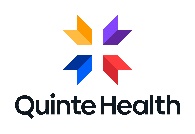  Trenton Memorial T: 613-969-7400 x 2028    Fax: 613-961-5526 PEC Memorial       T: 613-476-1008 x 4525    Fax: 613-471-1647 Date of Referral: ______________________Please Note: Patients with Diabetes, IFG or IGT please use the Quinte Health Diabetes Education Centre Referral form. Please Note: Patients with Diabetes, IFG or IGT please use the Quinte Health Diabetes Education Centre Referral form. Please Note: Patients with Diabetes, IFG or IGT please use the Quinte Health Diabetes Education Centre Referral form. Please Note: Patients with Diabetes, IFG or IGT please use the Quinte Health Diabetes Education Centre Referral form. Please Note: Patients with Diabetes, IFG or IGT please use the Quinte Health Diabetes Education Centre Referral form. Patient’s Name:Patient’s Name:Date of Birth:Date of Birth:Health Card Number:Address:Address:Address:Home Phone:Cell Phone: Business Phone:Home Phone:Cell Phone: Business Phone:Parents/Caregiver’s Names (if applicable):Parents/Caregiver’s Names (if applicable):Parents/Caregiver’s Names (if applicable):Parents/Caregiver’s Names (if applicable):Parents/Caregiver’s Names (if applicable):Family Physician/Referring Practitioner:Family Physician/Referring Practitioner:Family Physician/Referring Practitioner:Physician/Practitioner Phone:Physician/Practitioner Fax:Physician/Practitioner Phone:Physician/Practitioner Fax:Clinical Information and Medical HistoryClinical Information and Medical HistoryClinical Information and Medical HistoryClinical Information and Medical HistoryClinical Information and Medical History AdultHt: _________     Wt: _________    Anemia Celiac CKD  Crohn’s Colitis Diverticulitis Eating Disorder Food Allergy/Intolerance GERD Hypercholesterolemia HypertensionBP: __________ Hypertriglyceridemia IBS Liver ______________ Malnutrition Osteoporosis Overweight/Obese Short Bowel Unexplained Wt Loss Other: _____________BP: __________ Hypertriglyceridemia IBS Liver ______________ Malnutrition Osteoporosis Overweight/Obese Short Bowel Unexplained Wt Loss Other: _____________ PediatricsHt/Length: _________     Wt: _________    Eating Disorder Failure to Thrive/Poor Growth GI Problems (i.e. constipation) Inadequate Intake Anemia Feeding Difficulties Food Allergies/Intolerances Recent Decrease in Weight Excess Weight Gain Other: ____________________________NOTE: Please send current growth charts. PediatricsHt/Length: _________     Wt: _________    Eating Disorder Failure to Thrive/Poor Growth GI Problems (i.e. constipation) Inadequate Intake Anemia Feeding Difficulties Food Allergies/Intolerances Recent Decrease in Weight Excess Weight Gain Other: ____________________________NOTE: Please send current growth charts.Significant Medical History:Significant Medical History:Significant Medical History:Diet Prescription:Diet Prescription:Pertinent Labs (or attach most recent labs):  Pertinent Labs (or attach most recent labs):  Pertinent Labs (or attach most recent labs):  Pertinent Labs (or attach most recent labs):  Pertinent Labs (or attach most recent labs):  Medications (or attach current medications):Medications (or attach current medications):Medications (or attach current medications):Medications (or attach current medications):Medications (or attach current medications):Physician Signature:                                                                           Date:Physician Signature:                                                                           Date:Physician Signature:                                                                           Date:Physician Signature:                                                                           Date:Physician Signature:                                                                           Date:OFFICE USE ONLYDate Received: ____________________________Appointment Date:  ________________________Appointment Time:  ________________________OFFICE USE ONLYDate Received: ____________________________Appointment Date:  ________________________Appointment Time:  ________________________OFFICE USE ONLYDate Received: ____________________________Appointment Date:  ________________________Appointment Time:  ________________________Attempted Contact:1. LM Date: ______________________2. LM Date: ______________________3. Letter faxed to physician: ________________Attempted Contact:1. LM Date: ______________________2. LM Date: ______________________3. Letter faxed to physician: ________________